Lesson 10: Place Value and the Number LineLet’s compare methods using the number line.Warm-up: Notice and Wonder: Base-ten and the Number LineWhat do you notice? What do you wonder?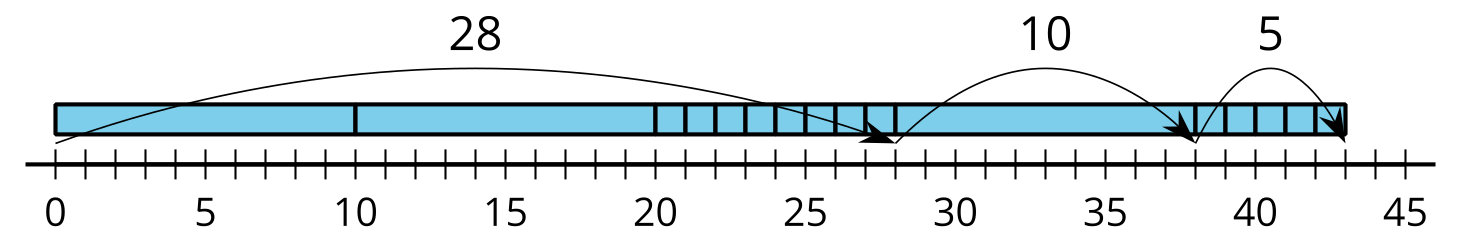 10.1: Compare RepresentationsClare subtracted and represented her work with a base-ten diagram.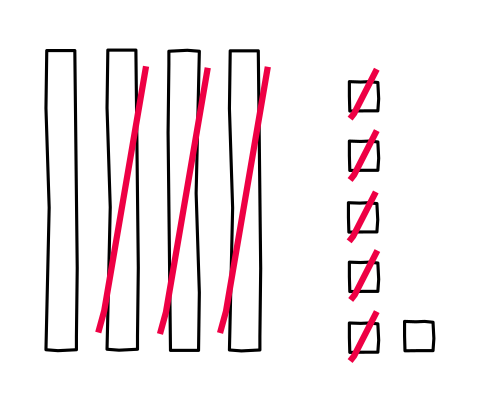 Write an equation to represent Clare's work.Represent Clare’s method on the number line.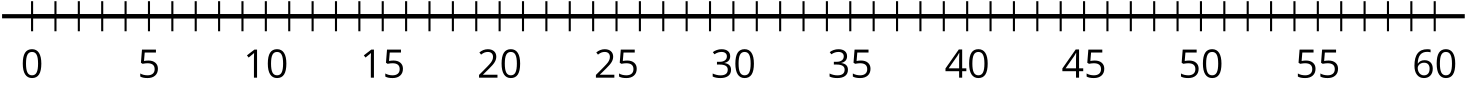 Find the value of .Show your thinking using a base-ten diagram.Represent how you found the value of  on the number line.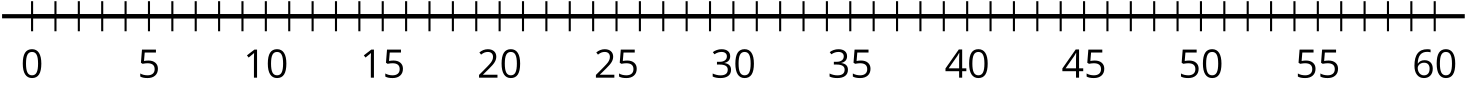 10.2: On the Number LineDiego is finding the value of . He says he can count on by tens, then by ones. He used a number line to show what he means.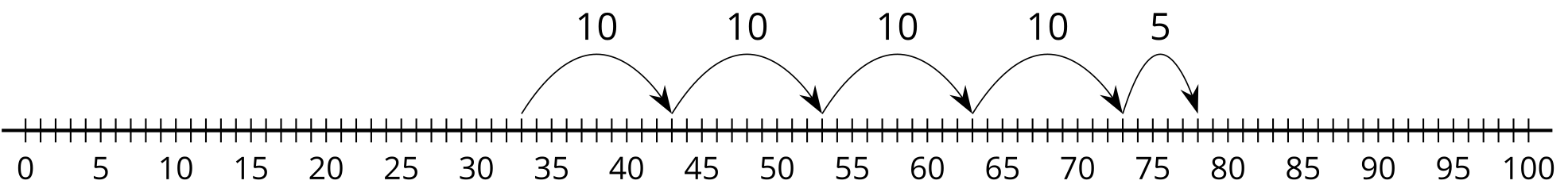 Write an equation to show the sum for Diego’s work.Find the value of .Represent your thinking on the number line.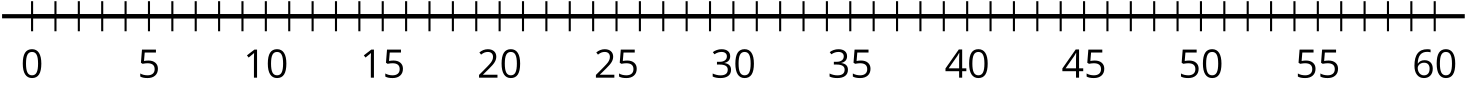 Find the value of .Represent your thinking on the number line.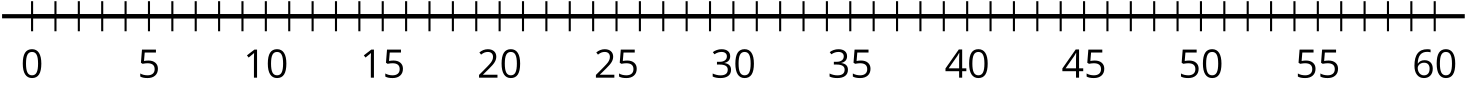 Find the value of .Represent your thinking on the number line.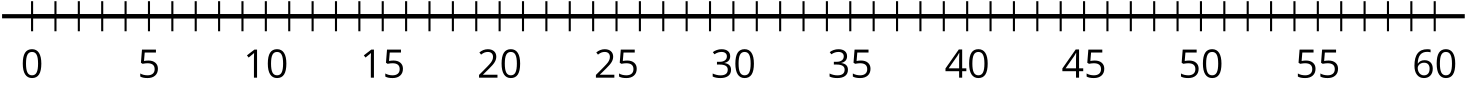 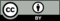 © CC BY 2021 Illustrative Mathematics®